Praxistag 2020/21Gestalte das Deckblatt:Es muss folgende Angaben enthalten:Deine AnschriftAnschrift des BetriebesAnschrift SchuleZeitraum des PraxistagesBewertung der PraxistagmappeName:        		Klasse:        Bewertungsskala:InhaltsverzeichnisAchtung!Du sollst deine Praxistagmappe immer mit in deinen 	Praktikumsbetrieb nehmen.Es handelt sich um eine Arbeitsmappe, an der/mit der du im Betrieb jederzeit arbeiten sollst.Lege dem betreuenden Lehrer die Praxistagmappe unaufgefordert vor, wenn dieser dich im Betrieb besucht.Die Abgabeversion soll am PC geschrieben werden. Du findest sie am Schulcomputer unter 	Schüler (S) >Praxistag>Praxistagmappe 9Abgabetermin der Praxistagmappe ist der 08. Mai 2019                                                                                                                                                                                                                                                                                                                                                                                                                                                                                                                                                                                                                                                                                                                                                                                                                                                                                                                                                                                                                                                                                                                                        Sammle Informationen über deinen Betrieb, Fotos, usw., damit du später den Anhang damit gestalten kannst.Was gehört in den Anhang:Klarsichthüllen sollten nur im Anhang verwendet werden, wo es darum geht, Formulare usw. zu präsentieren. Der Anhang dient dazu, alle Dokumente und Formulare, die dir wichtig erscheinen zu sammeln.Das heißt: In den Anhang gehören nur Dokumente und Formulare, mit denen dukonkret gearbeitet hast. Die Unterlagen zeigen, was du alles im Praktikum gearbeitet hast.Wichtige Daten  Die Praktikantin/ der Praktikant Der Praktikumsbetrieb Betreuende Lehrerinnen/betreuende Lehrer		/8 PunkteMeine Anwesenheits- und Arbeitsnachweise     (von Hand ausfüllen):	     /5 Punkte3.	Mein PraktikumsberichtFrage Mitarbeiter, die für die Ausbildung zuständig sind!			     Welche Waren werden hergestellt oder welche Dienstleistungen 		2P.	werden erbracht?3..2	Welche Berufe werden in diesem Betrieb ausgebildet?			2P.3.3	Der Betrieb verlangt für den Beruf						1P.	folgenden Schulabschluss:       	Wenn es in einem Betrieb mehrere Berufe gibt, wähle den Beruf, der dich am meisten interessiert 	oder den Beruf, den die meisten Mitarbeiterinnen und Mitarbeiter in diesem Betrieb ausüben.3.4	Folgende Unterrichtsfächer sind für die Auswahl der Bewerber 		4P.	besonders wichtig, begründe!    1.          2.          3.          4.      3.5	Wie viele Auszubildende sind derzeit im Betrieb?				1P.3.6	Für den Beruf als            dauert die 				1P.	Ausbildung       Jahre.3.7	Wie läuft diese Ausbildung ab?	Beschreibe!					4P.3.8	Nach welchem Auswahlverfahren werden die Azubis ausgewählt?		2P.3.9	Verdienstmöglichkeiten während der Ausbildung:				3P.3.10	Welche Berufsschule ist für diesen Ausbildungsberuf zuständig?		1P.	/21 Punkte4.	Arbeitsplatzerkundung4.1	Wo befindet sich dein Arbeitsplatz?						1P.		im Freien		in der Halle/ Werkstatt		in einem Büro		in geschlossenen Räumen4.2		Wird immer am selben Arbeitsplatz gearbeitet? 				1P.		fester Platz im Betrieb		wechselnde Plätze4.3	Welche Bedingungen herrschen am Arbeitsplatz?				7P.	Lärm					viel						wenig						keiner	Temperatur				warm/ heiß						angenehm						kalt	Luft					trocken						angenehm						feucht/ nass	Schmutz				viel						wenig						keiner	Geräuschbelästigung		keine						wenig						starke	Arbeitshaltung			sitzend						stehend						gehend						gebeugt						wechselnd	Arbeitssituation			allein arbeiten						manchmal mit anderen						oft mit anderen						immer mit anderen4.4	Welche körperlichen Anforderungen werden gestellt?				1P.		leichte körperliche Arbeit		mittelschwere körperliche Arbeit		schwere körperliche Arbeit		gute Augen		gutes Gehör		guten Geruchssinn		guten Geschmackssinn			guten Tastsinn4.5	Womit wird gearbeitet? (Handwerkzeug, Maschinen, Hilfsmittel,…)		4P.4.6.	Mit welchem Material wird gearbeitet?						4P.      Die Internetseite www.planet-beruf.de hilft dir weiter! 4.7	Geschicklichkeit mit den Händen und Fingern					1P.			erforderlich				ohne Bedeutung4.8		Welche Tätigkeiten werden verrichtet?						6P.								 ja	        selten	         neinMaterial be- und verarbeiten								zusammenbauen, montieren, reparieren						gestalten											Maschinen bedienen, überwachen, warten						bebauen, züchten									untersuchen, messen									zeichnen											bedienen, beraten									planen, organisieren, verkaufen							verwalten, ordnen									andere versorgen, betreuen								mit Computer arbeiten									reinigen											pflegen, helfen, erziehen								rechnen, berechnen									sonstige     _______________							Im „Berufe Universum“ (www.portal.berufe-universum.de ) findest du unter „Interessen“ Erklärungen zu den einzelnen Punkten.Es gibt besondere hygienische oder sicherheitstechnische Vorschriften, die während der Arbeit eingehalten werden müssen? 	Ja		Beschreibe sie kurz:      	Nein 		/25 Punkte5.	Arbeitszeit und Freizeit im VergleichDurch das Praktikum hat sich dein Tagesablauf mit Sicherheit verändert.		5P.Mit einem farbigen Stundenkreis kannst du dir das Verhältnis von Arbeitszeit und Freizeit sehr gut selbst veranschaulichen.In dem inneren Kreis sollst du die Schulzeit und in den äußeren Kreis die Praktikumszeit darstellen.Verwende für die folgenden Zeiten folgende Farben:Schlafzeit						blauHin- und Rückfahrt zur Schule/ Arbeit		gelbSchulzeit/ Arbeitszeit				rotFreizeit						grünPausenzeit Schule/ Arbeit				violett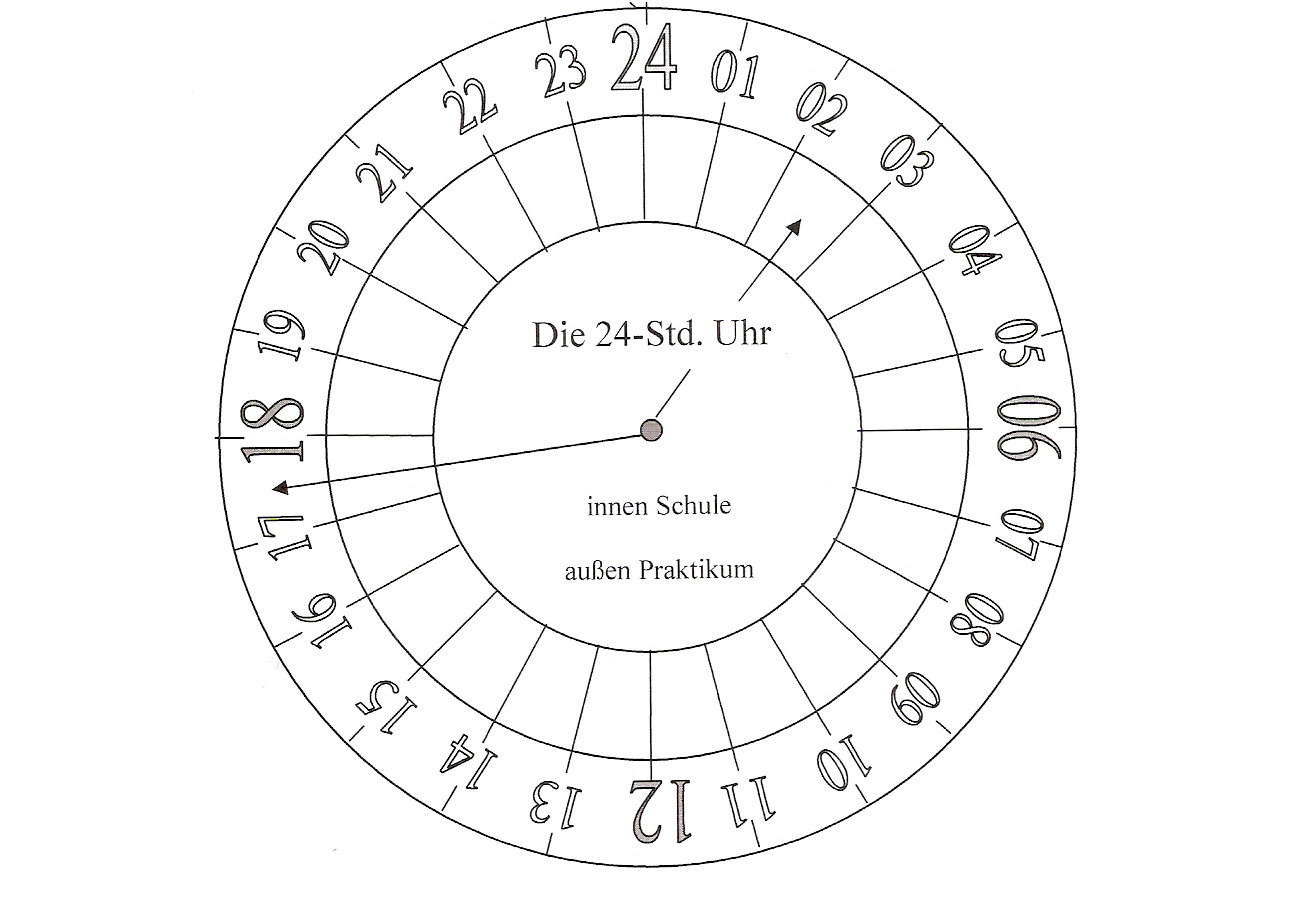 Vergleiche die beiden Tagesabläufe miteinander!					5P.Was verändert sich von der Schule zum Berufsleben?	/10 Punkte6.      Tagesprotokolle Fülle für 5 beliebige Tage in deinem Praxistag jeweils ein Tagesprotokoll aus! Achte darauf, dass du auch Tage nimmst, an denen viel passiert ist!    /10 PunkteMittwoch,  den      	/2 PunkteMittwoch,  den      	/2 PunkteMittwoch,  den      	/2 PunkteMittwoch,  den      	/2 PunkteMittwoch,  den      /2 Punkte7.	Auswertung zum Halbjahr des 9. Schuljahres	Beantworte die Fragen ausführlich und gewissenhaft.7.1	In welchem Beruf hast du deinen Praxistag absolviert?			1P.7.2	Konntest du einen guten Einblick in den Beruf gewinnen?	Kreuze an. 	1P.	ja	  		  nur zum Teil		   nein      	Begründe deine Antwort. Gibt es Bereiche über die du gerne mehr		2P.	 erfahren hättest?7.3		Ist dir die Umstellung von der Schule schwer gefallen?	Kreuze an.	1P.	ja	  		  nur zum Teil		   nein      7.4	Hat der Praxistag deine Erwartung bis jetzt erfüllt?	Kreuze an.		1P.           ja	  		  nur zum Teil		   nein      	Begründe deine Aussage!								2P.7.5		Wurdest du in der Schule auf den Praxistag ausreichend vorbereitet?	1P.		Kreuze an.	ja				nein		
	Begründe deine Aussage!								2P.7.6		Welche Fertigkeiten hast du in deinem Praxistag bisher erlernt.		4P.		Schreibe mindestens 4 Fertigkeiten auf!7.7	In welchen Fällen hast du Lücken in deinem Schulwissen entdeckt?	3P.	Nenne mindestens 3 Themengebiete, z. B. Kopfrechnen etc.
	Bestimme jeweils das Schulfach dazu!7.8		Rückt dein Praxistagberuf in die engere Wahl für die Ausbildung?		1P.
	Kreuze an.		ja	                             nein		
	Begründe deine Antwort.								2P.7.9	Hat sich deine Meinung über den Beruf geändert?	Kreuze an.		1P.
		ja				nein			Begründe kurz deine Meinung.							2P.7.10	Wie beurteilst du bisher die schulische Betreuung im Betrieb?		4P.7.11	Findest du den Praxistag bisher sinnvoll für dich? Kreuze an.		1P.	ja			nur zum Teil				nein		
	Begründe kurz deine Meinung.							2P.Was war deiner Meinung nach im Praxistag bisher gut, was nicht 		4P.	so gut?	Stelle gegenüber.7.13	Kreuze an:										1P.	Im Praktikum habe ich gemerkt, dass der Beruf der richtige für mich ist	Im Praktikum habe ich festgestellt, dass dieser Beruf gar nichts für mich ist	Das Praktikum hat mir für meine Berufswahl nichts gebracht	/36 Punkte8.  Beurteilung meines Praxistages zum Halbjahr des9. Schuljahres
Selbsteinschätzung:  „Ich über mich“ Kreuze an. Die Einteilung wird nach der Notenskala 1 – 6 (sehr gut bis ungenügend) vorgenommen_______________________________________________________Ort, Datum                                                           Unterschrift des Schülers/ der Schülerin	/5 PunkteMein letzter Tag im Praktikum
- Daran solltest du auf jeden Fall denken:
   1. Bedanke dich bei deiner Betreuerin oder deinem Betreuer.   2. Verabschiede dich von Vorgesetzten, sowie deinen Arbeitskollegen
       und –kolleginnen.   3. Gib das Material zurück, das dir zur Verfügung gestellt wurde
       (Kleidung, Werkzeug, etc.)   4. Frage nach deinem Zertifikat9.	 AnhangSinnvolle Auswahl an Prospekten, Flyern, Fotos usw., die deine Zeit im 	3P.Betrieb veranschaulichen/3  PunktePraktikumsbeurteilung für den PraxistagVorname, Name des Schülers:      ________						____Unternehmen:     										____Abteilung/Einsatzbereich:      						________________Berufsbezeichnung: 									__	____									Zeitraum des Praktikums:  									____Bemerkungen:												____												____												____Ort, Datum					Unterschrift des Betreuers im Betrieb	/2 PunkteThemenPunkteereichte. Punkteereichte. Punkte0.Eindruck – nur zur Bewertung -21Deckblatt (3), Inhaltsverzeichnis (4)
Papier, gerade Heftung, Ordnung (2), Seitenzahlen (3)120.2.	Rechtschreibung (3), Ausdruck (3), Satzbau (3)91.Wichtige Daten82. Mein Anwesenheits- und Arbeitsnachweis53.Mein Praktikumsbericht214. Arbeitsplatzerkundung255. Arbeitszeit und Freizeit im Vergleich106. Tagesprotokolle107. Auswertung zum Halbjahr des . Schuljahres368.Beurteilung meines Praxistages zum Halbjahr des 9. Schuljahres59.Anhang3Beurteilungsbogen2146Punkte 146-119118-106105-8281-6463-3231-0Note:Note 123456Note:InhaltSeiteVor- und Nachname:Geburtsdatum:Straße:PLZ/Wohnort:Telefon der Eltern:privat:dienstlich:Praktikumsberuf/e:Name des Betriebes:Straße:PLZ/Wohnort:Telefon:E-Mailprivat:dienstlich:Homepage:Betreuer/Betreuerin:Betreuende Lehrer/Lehrerin:PraxistagkoordinatorHerr WirtgenTelefon:     06321/918610E-Mail:     rsplus@schulen-nw.deTagDatumArbeitszeitvon - bisUnterschrift
Betrieb / BetreuerBemerkungendes Betreuers/der Betreuerin                                         Herbstferien	01.10.2018   bis  12.10.2018                                         Herbstferien	01.10.2018   bis  12.10.2018                                         Herbstferien	01.10.2018   bis  12.10.2018                                         Herbstferien	01.10.2018   bis  12.10.2018                                         Herbstferien	01.10.2018   bis  12.10.2018116.09.2020223.09.2020330.09.2020407.10.2020528.10.2020604.11.2020718.11.2020825.11.2020902.12.20201009.12.20201116.12.2020                                         Weihnachtsferien	21.12.2020   bis   04301.2021                                         Weihnachtsferien	21.12.2020   bis   04301.2021                                         Weihnachtsferien	21.12.2020   bis   04301.2021                                         Weihnachtsferien	21.12.2020   bis   04301.2021                                         Weihnachtsferien	21.12.2020   bis   04301.20211206.01.20211313.01.20211420.01.20211527.01.20211603.02.20211710.02.20211817.02.20211924.02.20212003.03.20212110.03.20212217.03.20212324.03.2021                                         Osterferien	29.03.2021   bis   06.04.2021                                         Osterferien	29.03.2021   bis   06.04.2021                                         Osterferien	29.03.2021   bis   06.04.2021                                         Osterferien	29.03.2021   bis   06.04.2021                                         Osterferien	29.03.2021   bis   06.04.20212407.04.202125  14.04.20212621.04.20212728.04.20212805.05.20212912.05.20213019.05.2021Pfingstferien	24.05.2021   bis   02.05.2021Pfingstferien	24.05.2021   bis   02.05.2021Pfingstferien	24.05.2021   bis   02.05.2021Pfingstferien	24.05.2021   bis   02.05.2021Pfingstferien	24.05.2021   bis   02.05.20213109.06.20213216.06.20213323.06.20213430.06.20211. Ausbildungsjahr2. Ausbildungsjahr3. Ausbildungsjahr(4. Ausbildungsjahr)Zeit Bsp: 08.00 – 09.15 UhrAufgabe: Beschreibe in Stichworten, was du getan hast. Dabei soll jede einzelne Tätigkeit beschrieben werden. z.B. Ölwechsel am Auto durchführen Beschreibe auch, wo du gearbeitet hast. z.B.in der WerkstattAufgabe: Beschreibe in Stichworten, was du getan hast. Dabei soll jede einzelne Tätigkeit beschrieben werden. z.B. Ölwechsel am Auto durchführen Beschreibe auch, wo du gearbeitet hast. z.B.in der WerkstattZeit Bsp: 08.00 – 09.15 UhrTätigkeitenArbeitsortZeit Bsp: 08.00 – 09.15 UhrAufgabe: Beschreibe in Stichworten, was du getan hast. Dabei soll jede einzelne Tätigkeit beschrieben werden. z.B. Ölwechsel am Auto durchführen Beschreibe auch, wo du gearbeitet hast. z.B.in der WerkstattAufgabe: Beschreibe in Stichworten, was du getan hast. Dabei soll jede einzelne Tätigkeit beschrieben werden. z.B. Ölwechsel am Auto durchführen Beschreibe auch, wo du gearbeitet hast. z.B.in der WerkstattZeit Bsp: 08.00 – 09.15 UhrTätigkeitenArbeitsortZeit Bsp: 08.00 – 09.15 UhrAufgabe: Beschreibe in Stichworten, was du getan hast. Dabei soll jede einzelne Tätigkeit beschrieben werden. z.B. Ölwechsel am Auto durchführen Beschreibe auch, wo du gearbeitet hast. z.B.in der WerkstattAufgabe: Beschreibe in Stichworten, was du getan hast. Dabei soll jede einzelne Tätigkeit beschrieben werden. z.B. Ölwechsel am Auto durchführen Beschreibe auch, wo du gearbeitet hast. z.B.in der WerkstattZeit Bsp: 08.00 – 09.15 UhrTätigkeitenArbeitsortZeit Bsp: 08.00 – 09.15 UhrAufgabe: Beschreibe in Stichworten, was du getan hast. Dabei soll jede einzelne Tätigkeit beschrieben werden. z.B. Rechnungen auf ihre Richtigkeit überprüfenBeschreibe auch, wo du gearbeitet hast. z.B. am SchreibtischAufgabe: Beschreibe in Stichworten, was du getan hast. Dabei soll jede einzelne Tätigkeit beschrieben werden. z.B. Rechnungen auf ihre Richtigkeit überprüfenBeschreibe auch, wo du gearbeitet hast. z.B. am SchreibtischZeit Bsp: 08.00 – 09.15 UhrTätigkeitenArbeitsortZeit Bsp: 08.00 – 09.15 UhrAufgabe: Beschreibe in Stichworten, was du getan hast. Dabei soll jede einzelne Tätigkeit beschrieben werden. z.B. Rechnungen auf ihre Richtigkeit überprüfen Beschreibe auch, wo du gearbeitet hast. z.B. am SchreibtischAufgabe: Beschreibe in Stichworten, was du getan hast. Dabei soll jede einzelne Tätigkeit beschrieben werden. z.B. Rechnungen auf ihre Richtigkeit überprüfen Beschreibe auch, wo du gearbeitet hast. z.B. am SchreibtischZeit Bsp: 08.00 – 09.15 UhrTätigkeitenArbeitsortWas war gut?Was könnte man verbessern?  Was war gut?  Was war nicht so gut?Schlüsselqualifikationen123456ZuverlässigkeitAufgaben, die an mich gestellt werden, erledige ich   
zuverlässig. Man kann sich immer auf mich verlassen.Pünktlichkeit    Ich erscheine immer pünktlich im Betrieb.Kommunikationsfähigkeit
Ich traue mich meine Meinung zu sagen und kann Gespräche gut führen.Belastbarkeit
Es macht mir nichts aus, wenn ich viel zu erledigen habe. Ich bin belastbar.Teamfähigkeit  Ich kann gut mit anderen zusammenarbeiten.Selbständigkeit   Aufgaben kann ich selbständig bearbeiten.Engagement   Ich setze mich für meine beruflichen Interessen ein. Im Betrieb arbeite ich fleißig mit.Organisationsfähigkeit    Ich kann mir meine Arbeit prima einteilen und im Voraus planen, wann ich was zu tun habe.Kreativität   Ich habe viele Ideen und kann tolle Dinge gestalten.Flexibilität   Veränderungen machen mir nichts aus. Begeisterungsfähigkeit    Ich kann mich leicht für eine Sache begeistern.Konfliktfähigkeit   Konflikte kann ich ohne Gewalt und verbale Beleidigungen lösen.Zielorientierung    Ich weiß genau, was ich will.Leistungsbereitschaft    Ich bin bereit viel für mein Praktikum zu tun.Durchsetzungsvermögen     Ich kann mich gut durchsetzen.Verantwortungsbereitschaft    
Ich übernehme Verantwortung für mein Handeln.Selbstreflektion     Ich denke viel über meine beruflichen Pläne nach. Problemlösefähigkeit    Ich kann Probleme selbständig lösen.Schlüsselqualifikationen123456Zuverlässigkeit   Pünktlichkeit    Teamfähigkeit   Engagement   Organisationsfähigkeit    Flexibilität   BelastbarkeitSelbstständigkeitBerufliche Eignung123456Interesse an der ArbeitVerstehen und Umsetzen von ArbeitsaufträgenQualität der ArbeitLernbereitschaft Berufsspezifisches Verständniszum Beispiel: Technisches Verständnis, Einfühlungsvermögen,…Flexibilität während des Arbeitsprozesses